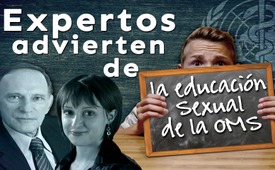 Expertos advierten acerca de la educación sexual de la OMS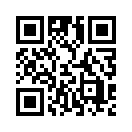 Dr. Maurice Berger - psiquiatra infantil y profesor emérito de la Universidad de Lyon, es portavoz de un grupo de 20 profesionales de la medicina. Hicieron sonar la alarma con una petición en junio de 2017 y llamaron al pueblo francés a resistir. En este informe, los expertos advierten de manera impresionante contra las consecuencias devastadoras de la educación sexual propagada por la OMS y la IPPF para los niños en edad preescolar. Pero, ¿a qué tipo de educación sexual se refieren estas normas internacionales de la OMS, que también se introducirán en Suiza y en otros países?El Dr. Maurice Berger, psiquiatra infantil y profesor jubilado de la Universidad de Lyon, habló a un grupo de 20 profesionales médicos y emitió una llamada de alarma en junio de 2017 en forma de una petición a la sociedad francesa. En ella advierte de forma impresionante de las consecuencias devastadoras para los niños de la educación sexual desde la edad preescolar propagada en textos de la OMS y de la IPPF. (La IPPF - International Planned Parenthood Federation - es una asociación internacional para la planificación familiar.) Berger pide resistencia en la población. Esta petición de ayuda es relevante para Suiza porque la fundación bernesa &quot;Sexuelle Gesundheit Schweiz&quot; (SGS) se ha fijado el objetivo de introducir los mismos estándares de la OMS para la educación sexual en toda Suiza. SGS se refiere a la controvertida &quot;Declaración de Derechos Sexuales&quot;de la IPPF. La Fundación SGS es apoyada anualmente por la Oficina Federal de Salud Pública con millones de euros.
En Francia, los peticionarios critican severamente las directrices de la OMS: El grupo, formado por médicos, psiquiatras, psicólogos clínicos y traumatólogos, advierte expresamente contra la afirmación de que los niños pequeños tienen una sexualidad que, con la ayuda de una &quot;educación sexual&quot; adecuada por parte de los adultos, debe ser activada física y psicológicamente. Los médicos continúan alertando contra los graves riesgos de tal &quot;educación sexual&quot; y los postulados (esto es, exigieron)&quot;derechos sexuales&quot; que traumatizarían a los niños.  
En palabras dramáticas, el psiquiatra infantil Dr. Maurice Berger advierte en un video de este cambio de paradigma (que significa un cambio en una manera fundamental de pensar) en la educación sexual que es perjudicial para los niños. Los adultos no deben en ningún caso &quot;educar&quot; a los niños menores de 15 años en asuntos de &quot;sexualidad&quot; y &quot;deseo sexual&quot;.  
Los otros peticionarios también advierten expresamente que los adultos hablan de la sexualidad con los niños si la necesidad no proviene del niño. La infiltración de la psique del niño adquiere una tonalidad incestuosa (esto significa hacer publicidad del incesto): el adulto confunde al niño con sus pensamientos sobre la sexualidad, pasando así del papel del iluminador al de seductor. 
También es importante y necesario cuestionar los deseos de ciertos adultos y grupos de presión que han creado estos programas, así como el origen de estos &quot;derechos sexuales&quot; y esta llamada &quot;educación sexual&quot;. 
Alegación: ¡Pedofilia y totalitarismo!
Ariane Bilheran tiene un doctorado en psicología y es una autora ampliamente viajada de libros especializados.. En su libro &quot;El fraude de los derechos sexuales: o la ley del pedófilo al servicio del totalitarismo mundial&quot;, concluye que las redes internacionales de pedófilos deben haber participado en el desarrollo de las normas de la OMS y la &quot;Declaración de Derechos Sexuales&quot;de la IPPF. Dice que la pedofilia es precisamente para sexualizar al niño, y está claro que estos programas se utilizan sistemáticamente. 
En su libro, (sólo disponible en francés) Bilheran analiza y comenta minuciosamente los pasajes individuales de las normas internacionales de la OMS y concluye que esto esta creado para allanar el camino para abolir la protección legal de menores y niños en el futuro.
También señala que este contenido no tiene nada que ver con el argumento de la protección de la infancia a través de la educación, y añade: &quot;Se trata de utilizar la prevención como un pretexto pervertido para imponer ideologías y comportamientos pedófilos.”
A petición de ‘Schutzinitiative aktuell’ (initiativa de protección actual), Bilheran también critica los estándares de la OMS que ni expertos médicos reconocidos (por ejemplo, psiquiatras y terapeutas infantiles) ni expertos legales reconocidos han sido consultados de antemano. No ha habido discusiones controvertidas entre los expertos y también se ha excluído a la población. Se trata de un enfoque totalitario.
La implementación de estas normas de la OMS es una acción internacional concertada y Bilheran exhorta expresamente: &quot;... a comprender la dimensión totalitaria de los acontecimientos&quot;. De lo contrario, corre el riesgo de no poder reaccionar adecuadamente.&quot;de Artículo originalFuentes:„Schutzinitiative aktuell“, Ausgabe Nr. 21 / September 2017
http://schutzinitiative.ch/wp-content/uploads/2017/09/KSI_21_DT.pdf

https://proscontreeducsex.wordpress.com/

http://schutzinitiative.ch/1797/schutzinitiative-aktuell-ausgabe-nr-19-maerz-2017

https://www.youtube.com/watch?v=FiSipSQ0qpI&amp;feature=youtu.be

http://schutzinitiative.ch/symposium-sexualpaedagogik-der-vielfalt-kritik-einer-herrschenden-lehre

http://schutzinitiative.ch/Esto también podría interesarle:---Kla.TV – Las otras noticias ... libre – independiente – no censurada ...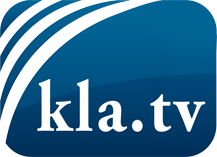 lo que los medios de comunicación no deberían omitir ...poco escuchado – del pueblo para el pueblo ...cada viernes emisiones a las 19:45 horas en www.kla.tv/es¡Vale la pena seguir adelante!Para obtener una suscripción gratuita con noticias mensuales
por correo electrónico, suscríbase a: www.kla.tv/abo-esAviso de seguridad:Lamentablemente, las voces discrepantes siguen siendo censuradas y reprimidas. Mientras no informemos según los intereses e ideologías de la prensa del sistema, debemos esperar siempre que se busquen pretextos para bloquear o perjudicar a Kla.TV.Por lo tanto, ¡conéctese hoy con independencia de Internet!
Haga clic aquí: www.kla.tv/vernetzung&lang=esLicencia:    Licencia Creative Commons con atribución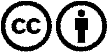 ¡Se desea la distribución y reprocesamiento con atribución! Sin embargo, el material no puede presentarse fuera de contexto.
Con las instituciones financiadas con dinero público está prohibido el uso sin consulta.Las infracciones pueden ser perseguidas.